Project Data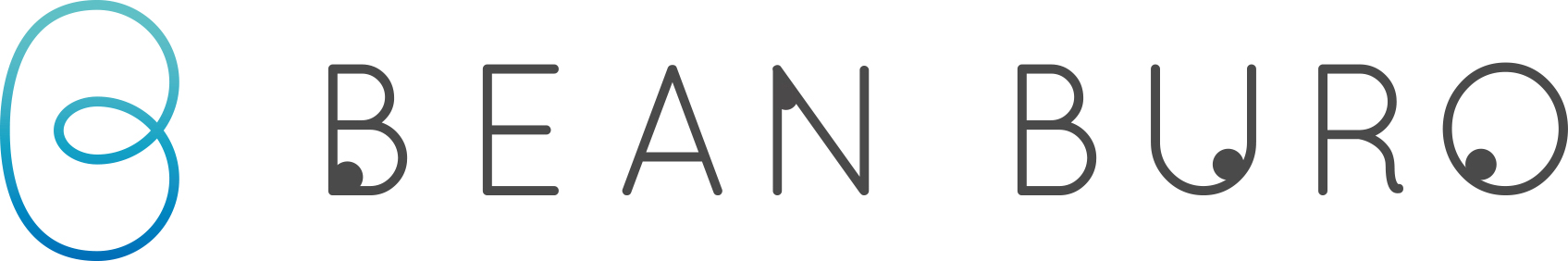 – PROJECT DATAProject Name:Theatre HouseLocation:Mid-levels, Hong KongProject Category : example ; Apartments, Institution, Hotel, Bungalow, Mixed DevelopmentResidentialLocal Architect (If any)N/AProject Team Member:Lorène Faure, Kenny Kinugasa-Tsui, Pauline Paradis, Lelia Ku, Stephanie Ma, Abby LiuForeign Architect (If any): N/AFaçade Consultant: N/ALighting Consultant:N/ALandscape Architect:N/AGreen Building Consultant:N/AMain Contractor:UndisclosedInterior Fit-Out Contractor:UndisclosedClient/Owner:Private ClientProject Status (Built, Under Construction, Conceptualization): BuiltInterior Designer:Bean BuroAuthorised Person:N/ACivil And Structure Engineer:N/AMechanical & Electrical Engineer:N/ASite Area (Square Meter):N/ABuilding Height:Ceiling height: 2.65m / Dropped ceiling: 2.5mNumber of Rooms/Units:4 bedroom flatFloor Area (Square Meter):1,991 sqft (185 sqm)Project Value / Cost: UndisclosedQuantity Surveyor:N/AQuality Surveyor:N/AConstruction Commence Date: October 30, 2018Construction Completion Date:May 12, 2019 Photograph (credit to) & captions:Bean BuroAwards / Recognition:TBC